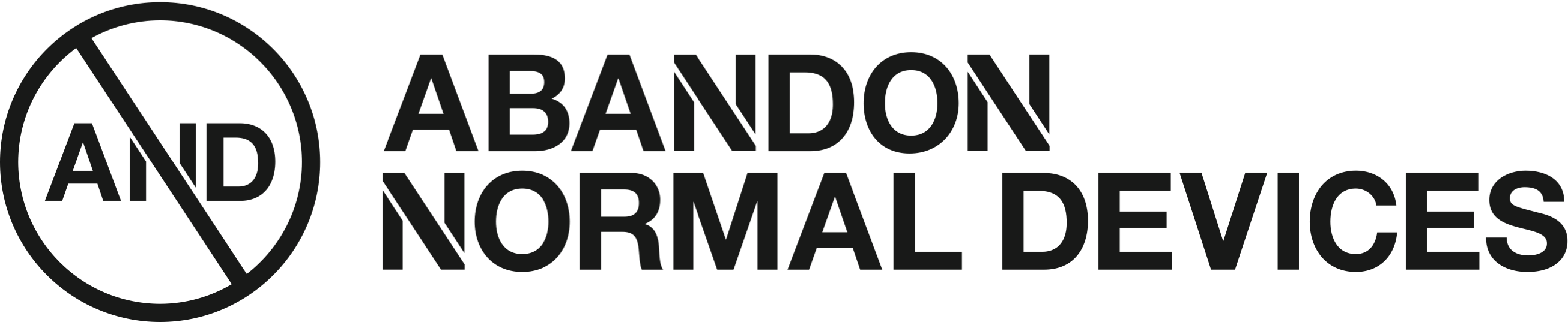 \\ FESTIVAL OPERATIONS MANAGERThank you for your interest in the role of Festival Operations Manager at Abandon Normal Devices (AND). This is an exciting new role that will be key to the development and delivery ofAND Festival 2021.

To apply for the role please submit: Complete the online Application Form or email the Application Form (download word version here) to jobs@andfestival.org.uk with APPLICATION – Festival Operations Manager as the subject field.Complete an Equal Opportunities Form (submitted anonymously)Application TimelineThe closing date for applications is noon Thursday 25 March 2021Interviews are expected to take place w/c 29 March 2021As we receive so many applications, we’re unfortunately unable to reply to each one individually, therefore, if you have not been contacted by end of March 2021, please assume that your application has not been successful on this occasion.Application Form Guidance
You will be asked to supply the following information:
- Your current/most recent employer. This can include paid or unpaid work (volunteering, 
  placements, internships, work experience) 
- Up to three other examples of employment (paid or unpaid) that are most relevant to this 
  particular role. 
- Summary of relevant training and development (optional) 
- Statement of skills and experience 
- Details for two referees. These must be individuals that have knowledge of you within a work or  
  learning capacity (paid or unpaid)

Each section has a character limit that is clearly laid out on the application form. To complete the Skills and Experience statement, please review the job description and person specification and demonstrate in your responses the relevant: Experience; Abilities, Knowledge and Skills; and Personal Attributes you will bring to the role - either directly or with transferable skills from other sectors. AND’s selection panel will be shortlisting based on the person specification. Application queriesIf you have any questions about the application process, please contact us at jobs@andfestival.org.uk with Festival Operations Manager as the subject field.Thanks once again for your interest in AND and we look forward to receiving your application.Yours sincerely,The AND Team\\ JOB DESCRIPTIONJob Title:		Festival Operations Manager Fee:           		£4500 inclusive of VATContract:   		Freelance contract between April – July 2021Location: 	Remote working, with optional use of AND Office in central Manchester. Travel to AND Festival sites across Merseyside and Cheshire will be required in the lead up to and during the festival.Reports to:         	Senior ProducerResponsible for:   	Festival logistics staffWorking with:       	AND Staff & Freelance Contractors, Festival Partners & VenuesThe Festival Operations Manager will work closely with the core team on the safe operational and logistical delivery of the festival. The 2021 festival will take place online, with a series of site specific commissions and events along the industrial waterways of the Manchester Ship Canal and River Mersey at sites in Merseyside and Cheshire (UK). The Festival Operations Manager will take a lead on and oversee safe festival operations across multiple sites. This will include operations for the production of all pre-recorded and live streamed content for the online programme as well as the site specific commissions. The Operations Manager will work closely with AND’s Senior Producer, Online Producer, Communications and Partnerships Manager and team of freelance producers. The role requires a skilled communicator, ensuring a deep level of partner and contractor engagement; alongside experience of working within outdoor and challenging site-specific locations. ROLE & RESPONSIBILITIESThe Festival Operations Manager will be the main point of contact for operations and logistics in the run up to and during the festival. This will include taking a lead on Health & Safety (H&S), including: Covid-19 safety for all pre-production and event delivery; event operations including communications, security and stewards; ground transport for staff and artists; festival volunteers, and festival hubs. The Festival Operations Manager has the key responsibility for on-site event safety and compliance, risk management and developing/implementing emergency management procedures.OperationsOversee all aspects of festival operations in relation to production of pre-recorded or live streamed content for the online programme as well as site-specific commissions and eventsEnsure all relevant event licences are identified and obtained in a timely manner, liaising with local SAG where requiredLead on comprehensive event planning for site-specific festival commissions and related events, including staffing (security, stewards, first aid), communications (site communications such as radios) and leading on staff safety briefingsOversee allocation of additional event resources for events to ensure Covid-19 safety measures as requiredWork closely with the Programme Assistant to ensure access requirements are implemented for site-specific commissions and eventsEnsure any requirements for staff and volunteer welfare are put in place during production and delivery of festival events including catering, storage of personal belongings and location for rest breaksHealth & SafetyOversee H&S requirement for all pre-production and site-specific event delivery including Covid-19 safety complianceAct as lead Covid Compliance Officer on site at all AND Festival events – ensuring a safe environment for staff and audiences and keeping up to date with the latest government guidanceWork with freelance producers to ensure all method statements and risk assessments for pre-production and delivery are delivered in a timely manner, support completion where requiredManage the contracting of suppliers and partners alongside Senior Producer where requiredTake responsibility for compiling, distributing and implementation the Festival Event Safety PlanCommunicationsEnsure clear communication internally and externally, acting as the key liaison point for operations between AND, artists, partners, participants and suppliersWork with the communications team to ensure clear messaging to staff, participants, partners, suppliers and audiences on any Covid-19 actions required in order to allow safe participation for allUndertake all relevant administration including correspondence with staff, artists, venues, partners and suppliersAttend programme, partner meetings and site visits as requiredFinancialTo manage budgets as agreed with the Senior ProducerCo-ordinate resources and requirements efficiently and within set budgetsDeliver allocated budgets on target, including regular reports to the Senior ProducerTo work within AND’s agreed finance and accountancy proceduresStaffingSupport recruitment of freelance operational roles where requiredOtherAbiding by AND policies on safeguarding, environmental sustainability, equal opportunities, 
volunteering, health & safety, evaluation & monitoringAny other duties that are commensurate with the post\\ PERSON SPECIFICATION
We expect successful applicants to be able to demonstrate the following: Key: A = Application Form, I = Interview 
ExperienceAssessed by one or more of:Experience of working within operations and event production, ideally festivals and public realm projectsA, IExperience of managing event Health and Safety and creating risk assessmentsA, IExperience of managing Covid-19 safe events/operations – ideally with relevant training as a Covid-19 Marshal or Compliance OfficerA, IExperience of project management on a similar scale to AND Festival productionsA, IExperience of managing teams of event and logistical staffA, IExperience of managing project budgets on targetAAbilities, Knowledge and SkillsAbility to assess operational and logistical requirements A, IAbility to self-manage and self-motivateAAttention to detail and ability to work under pressureAExcellent written and oral communication skillsA, IExcellent IT skills across platforms and systems; in particular Microsoft Office and project management and collaborative working tools (such as Teamwork, Google Drive, Drobox, Slack)APersonal Attributes
A collaborative approach to working with colleaguesA, IHighly organised and able to work to deadlines          ASolutions focused approach to workA, ICommitment to widening access to the arts, to diversity and to equalityA, I